142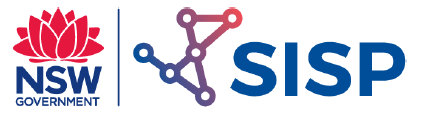 Pictorial Drawing Fundamentals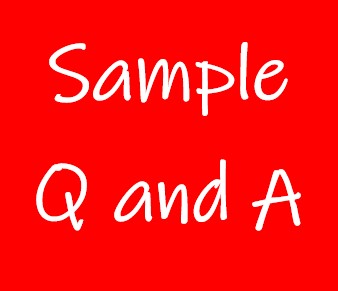 Exercise 1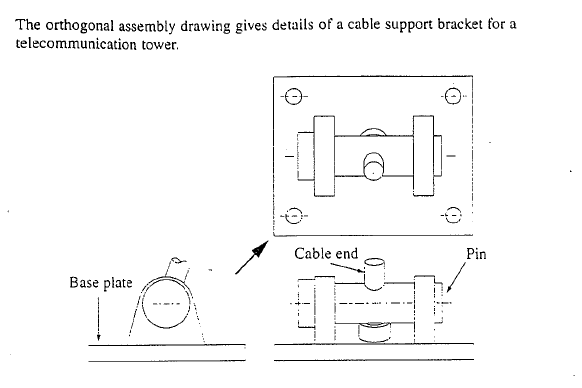 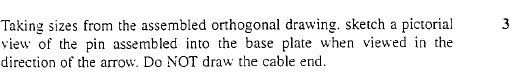 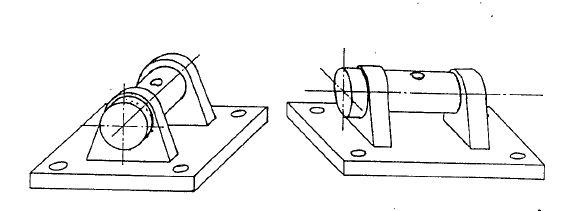 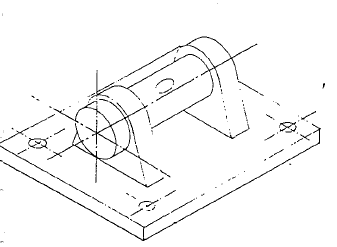 Exercise 2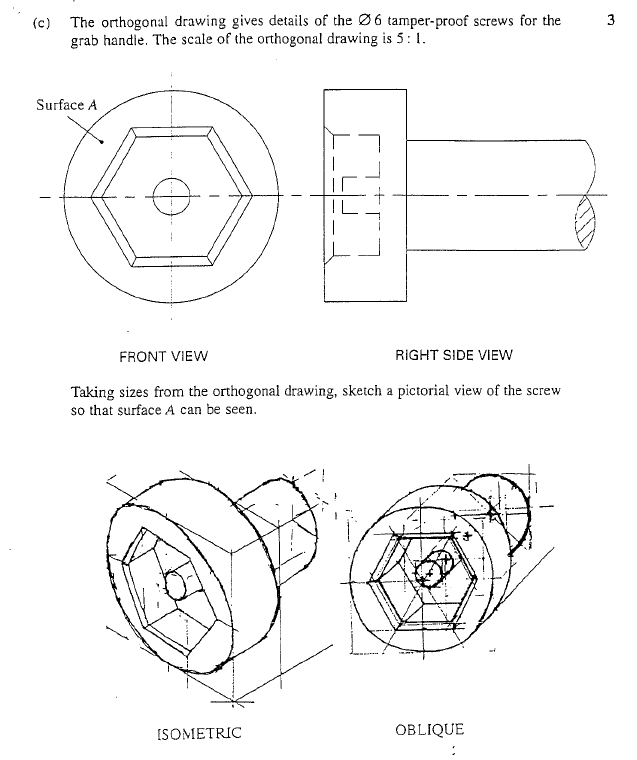 Exercise 3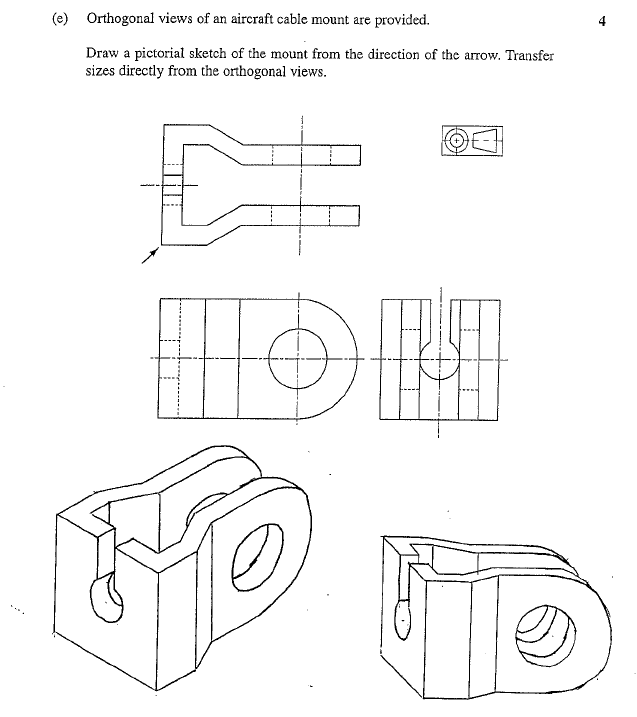 Exercise 4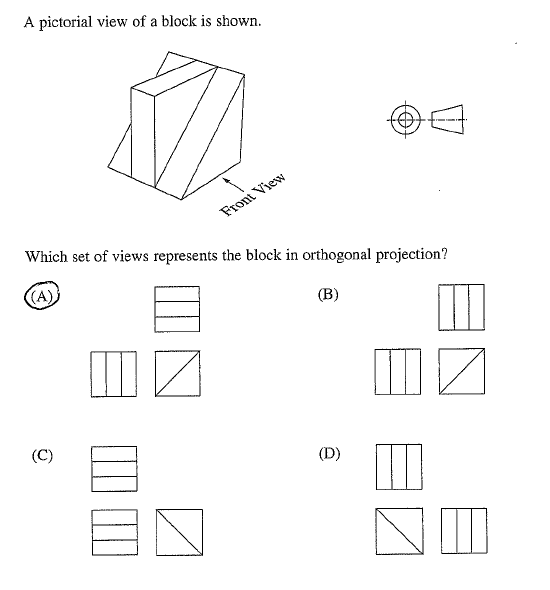 Exercise 5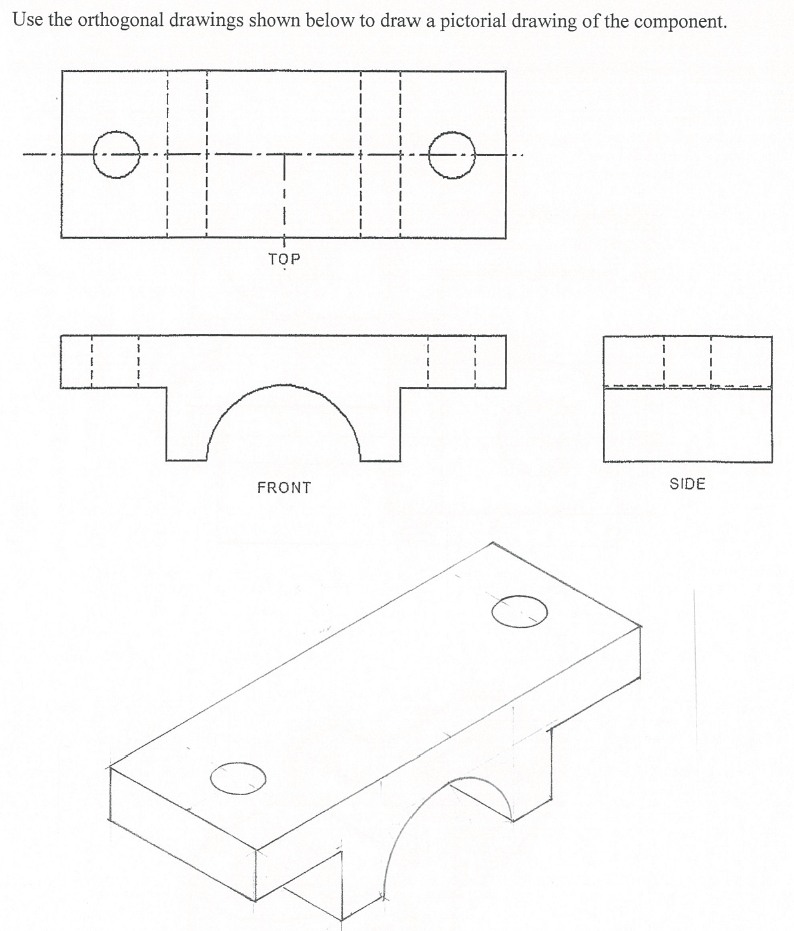 